INFORME DE GESTORIAS DEL DIP. GERARDO ABRAHAM AGUADO GÓMEZ, CORRESPONDIENTE AL SEGUNDO AÑO DE EJERCICIO CONSTITUCIONAL DE LA LXI LEGISLATURAABRILSE REALIZÓ COMO CADA MES, LA ENTREGA DE 200 DESPENSAS A IGUAL NÚMERO DE BENEFICIARIOS EN LAS COLONIAS ABASTOS, AVIACIÓN, BOCANEGRA, CAROLINAS, CENTRO, DIVISIÓN DEL NORTE. (LA RELACIÓN DE LOS BENEFICIARIOS SE ENCUENTRA EN EL MÓDULO DE GESTIÓN).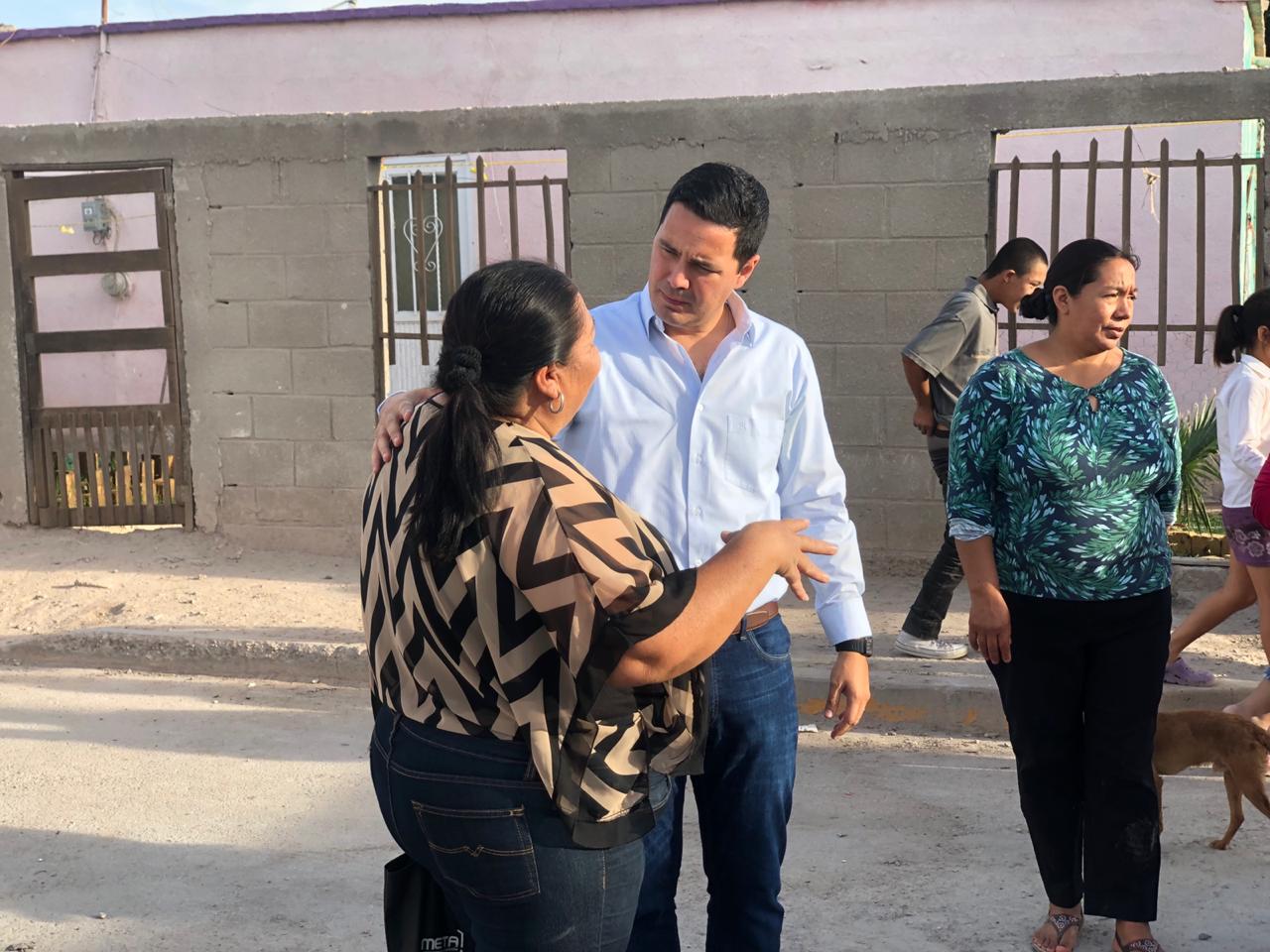 POR MOTIVO DEL DÍA DEL NIÑO SE LLEVARON A CABO CONVIVIOS EN DISTINTAS COLONIAS EN DONDE FUERON ENTREGADOS EN TOTAL 500 BOLOS Y 100 PIÑATAS.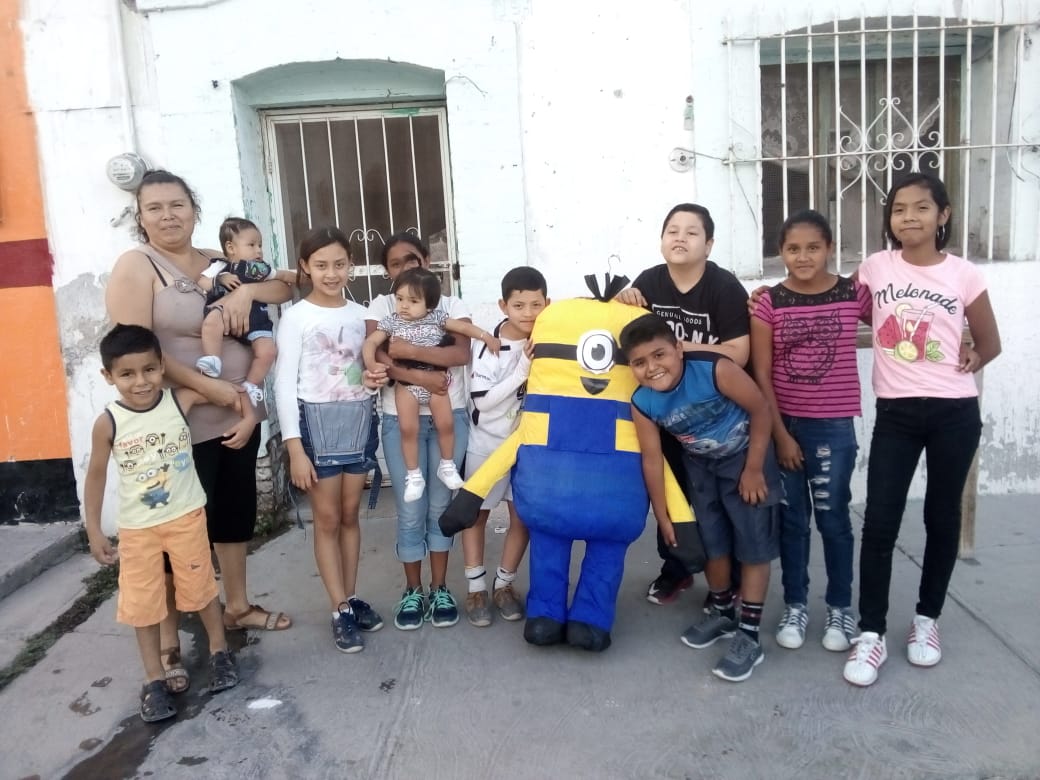 